THE MENSTRUAL CUP
Department of Journalism and Mass Communication in association with Women Empowerment Cell conducted a webinar on woman’s day, 8th March, 2021 on the topic ‘Blooming Body and Cup to Freedom’ to demystify menstruation and suggest a sustainable solution for the same via Google Meet. The webinar was open to the public. The resource person for the event was Ms. Aswathy Gopinath, MSc Medical Physiology, Clinical Data Associate, Amrita Institute of Medical Science.  She was cordially introduced by Prof. Krishnendu. She demonstrated the menstrual cycle and how a menstrual cup should be used. It was an enlightening session and helped the participants be more informed about their bodies. The webinar which commenced at 10 AM ended with a vote of thanks by Asst. Prof. Phrimna Valerious.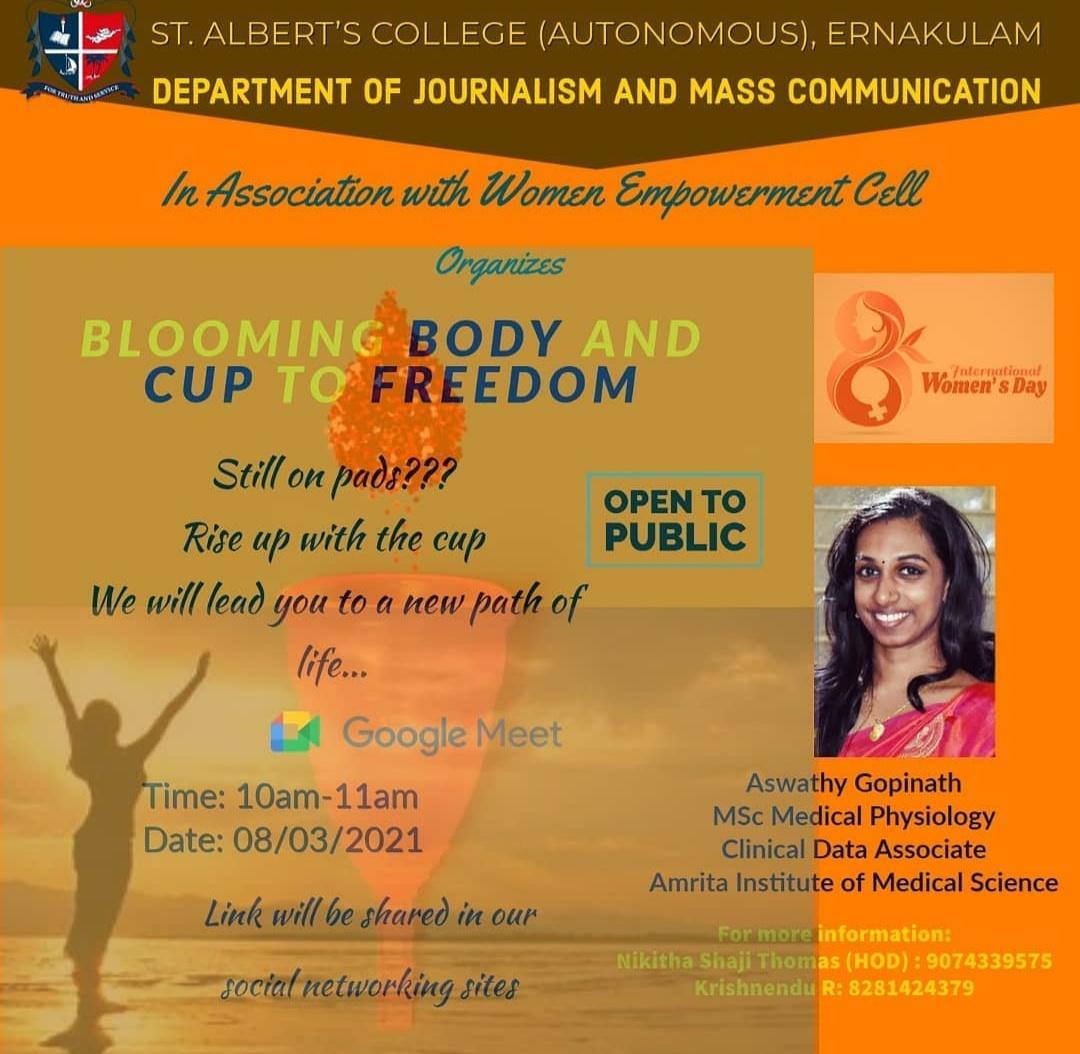 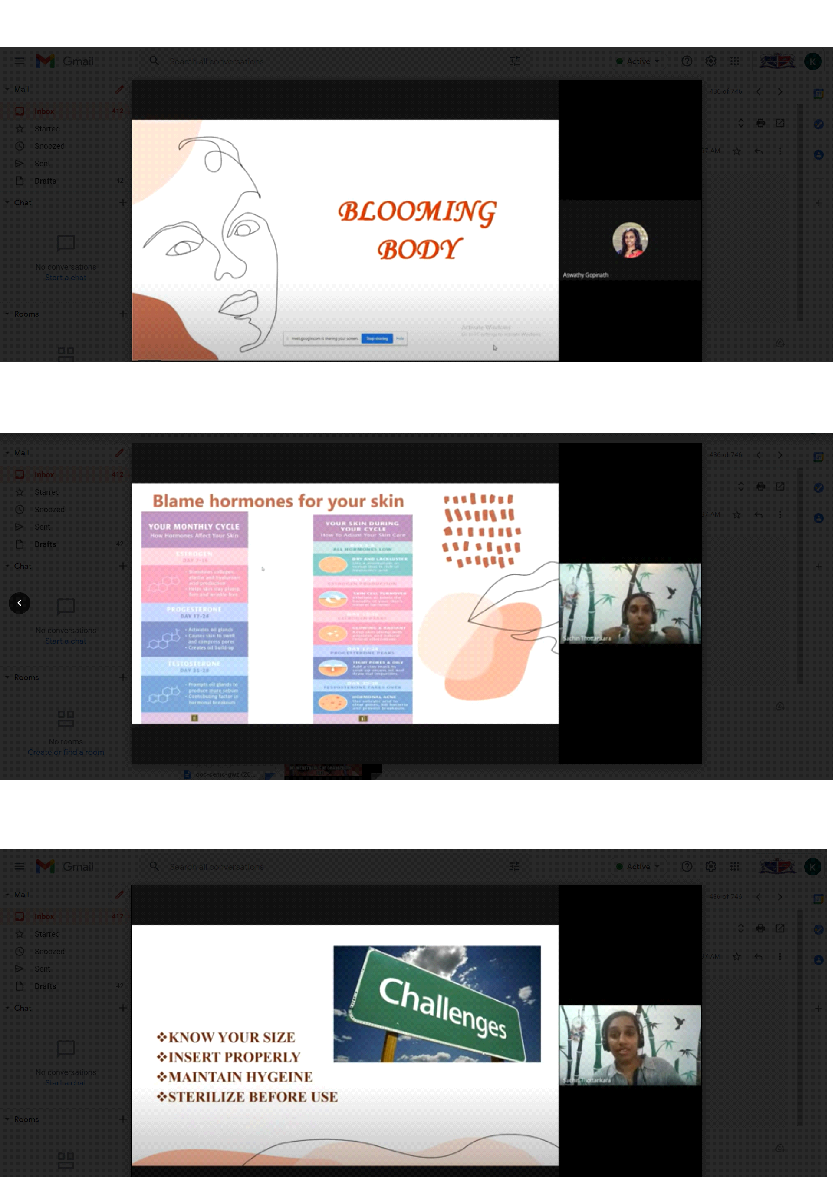 